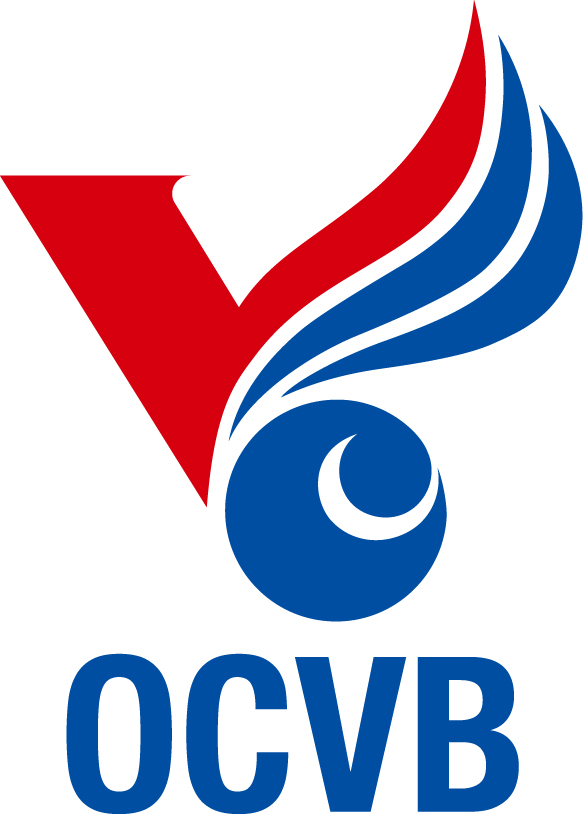 (一財)沖縄観光コンベンションビューロー(一財)沖縄観光コンベンションビューロー(一財)沖縄観光コンベンションビューロー(一財)沖縄観光コンベンションビューロー(一財)沖縄観光コンベンションビューロー(一財)沖縄観光コンベンションビューロー(一財)沖縄観光コンベンションビューロー〒901-0152〒901-0152沖縄県那覇市字小禄1831番地１　産業支援センター2階沖縄県那覇市字小禄1831番地１　産業支援センター2階沖縄県那覇市字小禄1831番地１　産業支援センター2階沖縄県那覇市字小禄1831番地１　産業支援センター2階沖縄県那覇市字小禄1831番地１　産業支援センター2階TEL098-859-6125098-859-6125FAX098-859-6222E-mailShuryo@ocvb.or.jpHPhttp://www.okinawastory.jp/excursionhttp://www.okinawastory.jp/excursionhttp://www.okinawastory.jp/excursionhttp://www.okinawastory.jp/excursionhttp://www.okinawastory.jp/excursionhttp://www.okinawastory.jp/excursion